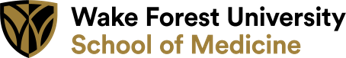 CHAIR, ACADEMIC NURSINGWake Forest School of Medicine is seeking a national leader as our new Chair of the Department of Academic Nursing. This is a unique opportunity to lead a thriving academic department and build on prior success, leveraging the talents of a diverse group of faculty, staff and students as our medical school and health system enter into a period of unprecedented growth. The Department of Academic Nursing at Wake Forest School of Medicine is a recognized leader in the field of nursing programs. We offer a 3-year full-time anesthesia curriculum leading to the attainment of a Doctor of Nursing Practice degree and a post-master’s Doctor of Nursing Practice Program. The department is positioned for growth in developing new programs and expanding current programs. The five-year vision of the department focuses on contributing to the nursing workforce such as NP programs, assisting the education of the nursing workforce across our health system and developing a structure for professional development and research for Atrium Health’s nursing faculty members and clinical practitioners. Atrium Health Wake Forest BaptistAtrium Health Wake Forest Baptist Health (www.WakeHealth.edu) is a nationally recognized academic health system in Winston-Salem, NC, with an integrated enterprise serving 24 counties in NC and Virginia. It comprises a regional clinical system with more than 300 locations, 2,100 physicians and 1,535 acute care beds; Wake Forest School of Medicine; and Wake Forest Innovations, which promotes the commercialization of research discoveries. This is a time of tremendous growth for Wake Forest. In 2020, Wake Forest Baptist Health and Atrium Health officially joined together as a single enterprise. As part of this new enterprise, Atrium Health announced $3.4 billion in planned investments in our health system and the communities we serve, including the construction of a second full campus of the School of Medicine in Charlotte. The growth of the medical school will expand existing academic research capabilities and opportunities for population health and clinical trials across a large, diverse market. Advocate HealthAdvocate Health is the fifth-largest nonprofit integrated health system in the United States – created from the combination of Advocate Aurora Health and Atrium Health in December 2022. Providing care under the names Advocate Health Care in Illinois, Atrium Health in the Carolinas, Georgia and Alabama, and Aurora Health Care in Wisconsin, Advocate Health is a national leader in clinical innovation, health outcomes, consumer experience and value-based care, with Wake Forest University School of Medicine serving as the academic core of the enterprise. Headquartered in Charlotte, North Carolina, Advocate Health serves nearly 6 million patients and is engaged in hundreds of clinical trials and research studies. It is nationally recognized for its expertise in cardiology, neurosciences, oncology, pediatrics and rehabilitation, as well as organ transplants, burn treatments and specialized musculoskeletal programs. Advocate Health employs nearly 150,000 team members across 67 hospitals and over 1,000 care locations, and offers one of the nation’s largest graduate medical education programs with over 2,000 residents and fellows across more than 200 programs. Committed to equitable care for all, Advocate Health provides nearly $5 billion in annual community benefits. Winston-Salem, North CarolinaLocated in Forsyth County (population ≈376,000) in the Piedmont Triad region of NC, Winston-Salem is the state’s fifth largest city, featuring a moderate climate with all four seasons and housing costs ≈32% below the national average. Residents enjoy a vibrant restaurant scene, a wide variety of indoor and outdoor recreational opportunities, strong public/private schools, enthusiastic support for the arts, and close proximity to the Appalachian Mountains and Atlantic Coast beaches.--A comprehensive position description is available upon request.Wake Forest School of Medicine, Atrium Health Wake Forest Baptist, Wake Forest Baptist Medical Center and Advocate Health are Affirmative Action and Equal Opportunity Employers with a strong commitment to achieving diversity among faculty and staff.Interested candidates may contact:  Michael GinsbergExecutive Talent ConsultantAtrium Health Wake Forest BaptistMichael.Ginsberg@wakehealth.edu336-793-7095p